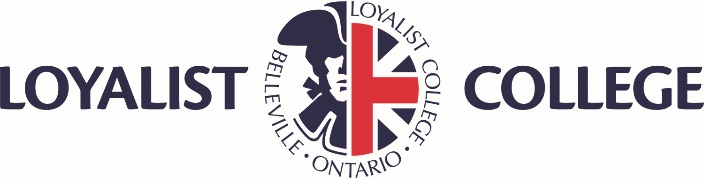 2016 EMPLOYER RECOGNITION AWARD NOMINATION FORMSelection Panel:Selection Panel will consist of five members of the Loyalist College Alumni Association Executive Committee and a College representative.  Selection Process:Each member of the Selection Panel will read all submissions in advance and choose his or her top three choices in each category based on the attached rubric.  The Panel will then meet to debate, discuss and ultimately select the final recipients.  The Selection Panel members will make their final decision based on the candidate’s outstanding career achievements or community involvements.Nominee Submission Tips:Proof read all submissions for spelling, grammar and clarity.  Be clear and concise.Nominee InformationNominee InformationNominee InformationOrganization/Company Name (please print)Organization/Company Name (please print)Organization/Company Name (please print)Mailing AddressMailing AddressMailing AddressTelephone                                                       Email/WebsiteTelephone                                                       Email/WebsiteTelephone                                                       Email/WebsiteEndorsements:May Include employees of nominated company, Community Partners or Loyalist College staff/faculty (please attach summary)Submission DeadlineSeptember 30, 2016Submission DeadlineSeptember 30, 2016Organization/Company Profile:(please attach summary)Submission DeadlineSeptember 30, 2016Submission DeadlineSeptember 30, 2016How the employer has proven to advance Loyalist in their organization:(please attach summary)Submission DeadlineSeptember 30, 2016Submission DeadlineSeptember 30, 2016Other Highlights:(please attach summary)Submission DeadlineSeptember 30, 2016Submission DeadlineSeptember 30, 2016Upon receipt of your nomination, the nominee will be contacted for his/her resume. The Alumni Office will compile each submission and will convene a panel of College and Alumni executive representatives to review and select the Alumnus of Distinction Award recipients. Upon receipt of your nomination, the nominee will be contacted for his/her resume. The Alumni Office will compile each submission and will convene a panel of College and Alumni executive representatives to review and select the Alumnus of Distinction Award recipients. Upon receipt of your nomination, the nominee will be contacted for his/her resume. The Alumni Office will compile each submission and will convene a panel of College and Alumni executive representatives to review and select the Alumnus of Distinction Award recipients. Nominator InformationNominator InformationNominator InformationName:Address:Telephone:Email:Signature: ________________________________Name:Address:Telephone:Email:Signature: ________________________________Please submit nomination form to:Alumni ServicesLoyalist CollegeP.O. Box 4200Belleville, ON    K8N 5B9T: 613-969-1913, ext. 2307Email: alumni@loyalistc.on.ca